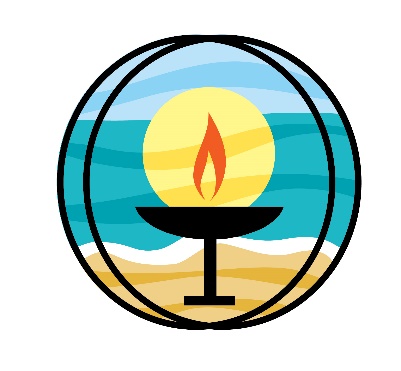 Unitarian Universalists of Southern DelawareBoard of Trustees AgendaJune 27 Business MeetingCheck-inChalice Lighting/Linda (Someone for June 27 Business Meeting)Call to OrderApprove AgendaItems for ActionReview/Approve June 13 Business Meeting MinutesReview Approve May Month End Financial Documents - KentItems for DiscussionUpdate on Finance Committee Discussion on Sharing of Pledge Information – Ron Schaeffer/Bobbe BaggioUpdate on “Searching for the Future Weekend” – Ellen Lytton/Jean CharlesDiscussion of a Member of the BOT also serving as a Committee Chair - Richard AdjournNext Board Planning Meeting July 11, 2023 at 10:00 AM (Hybrid)